1. Declaraciones conjuntas; por el Fideicomiso Fondo de Fomento Agropecuario del Estado de Baja California Sur, (FOFAE), su Representante autorizado el C. ALVARO GOMEZ REYNOSO, y el Solicitante Beneficiario, el C. ___________________________________ en los sucesivo las "PARTES";Las "PARTES" manifiestan que los anteriores datos de la Página 1, coinciden con los contenidos en la documentación proporcionada por la persona física y/o moral, misma que se tuvo a la vista y se le devuelve, el solicitante beneficiario y/o su representante legal, manifestando bajo protesta de decir verdad, indican que no registra cambio o modificación alguna, y que el poder otorgado al apoderado legal se encuentra vigente, por lo que no ha sido limitado, revocado o modificado.Las "PARTES" están de acuerdo en que la interpretación y ejecución del presente instrumento, en el ámbito administrativo, corresponde a la Secretaría de Agricultura, Ganadería, Desarrollo Rural, Pesca y Alimentación, por conducto de su Delegación en el Estado de Baja California Sur, y en conformidad con el párrafo último del artículo 217, del Reglamento de la Ley Federal de Presupuesto y Responsabilidad Hacendaria; sin prejuicio de las facultades que corresponden al Abogado General, en términos del artículo 9 del Reglamento Interior de la Secretaría.Las "PARTES" manifiestan que no existe dolo o mala Fe en la suscripción del presente instrumento.2. El FOFAE declara y conviene:Que es un Fideicomiso constituido mediante Contrato de Fideicomiso No. 22030168, de fecha 14 de marzo de 1996, vigente, con el objeto de entregar apoyos a los productores que resulten beneficiarios y cumplan los criterios de elegibilidad de las Reglas de Operación, recursos provenientes del DPEF 2018 y Convenio de Coordinación para el Desarrollo Rural Sustentable, suscrito entre el Gobierno del Estado de Baja California Sur y la SAGARPA, del Programa de Concurrencia con Entidades Federativas, con domicilio en Calle: Blvd. Francisco Eusebio Kino No. 129, Colonia 5 de Mayo, Municipio de Hermosillo, en el Estado Sonora; y mediante el Acuerdo No._______ , de Fecha _____________ por su Comité Técnico, designo al C. ALVARO GOMEZ REYNOSO, como representante, única y exclusivamente para suscribir el presente instrumento con el beneficiario.Que los apoyos se otorgan al beneficiario de conformidad al dictamen publicado y de manera anticipada con base a lo dispuesto en los Artículos 70, 71, 72 y 73 de la Ley de Desarrollo Rural Sustentable y de conformidad a lo establecido en el Acuerdo por el que se dan a conocer las Reglas de Operación del Programa de Concurrencia con las Entidades Federativas de la Secretaría de Agricultura, Ganadería, Desarrollo Rural, Pesca y Alimentación, publicadas en el Diario Oficial de la Federación (DOF) en fecha 27 de Diciembre del 2017; mediante el Acuerdo de autorización No.   , de fecha     de      del 2018, Emitido por el FOFAE, por un Monto de $_______________ (    Pesos.00 100/M.N.) y serán depositados en la Cuenta No.______________ con CLABE Interbancaria No. ______________________, en la Institución Bancaria denominada___________________, e indicada al inicio del presente instrumento por el beneficiario y o su represéntate legal.3. El Solicitante Beneficiario declara y conviene:Que conoce los alcances de suscribir el presente Convenio Específico de Adhesión por su voluntad, que sus datos se encuentran asentados al principio de este instrumento, y cuenta con las autorizaciones, permisos, concesiones necesarias de las autoridades competentes, para establecer y llevar a cabo el proyecto, asimismo que no está recibiendo otros apoyos de recursos federales para los mismos conceptos de apoyo.Que se obliga a aportar los recursos propios necesarios en contra partida para implementar el proyecto autorizado, que dispone de la fuente de recursos suficientes para hacerlo.Que se obliga a aplicar el recurso recibido en los conceptos de apoyo autorizados, para ello elegirá libremente a su proveedor; bajo el siguiente calendario de ejecución del  _________  al  ______________   del 2018, de conformidad con el párrafo segundo del artículo 176 del Reglamento de la Ley Federal de Presupuesto y Responsabilidad Hacendaria; asimismo a comprobar bajo su total responsabilidad la aplicación del recurso y la implementación del proyecto con la presentación de la documentación original, reintegrar los recursos no ejercidos a la TESOFE a través del FOFAE; entregar el Finiquito más amplió que en derecho proceda, así como informar y solicitar anticipadamente por escrito cualquier cambio que pretenda realizar.Se obliga a dar todas las facilidades para la realización de auditorías y revisiones tanto documentales como físicas, visitas de supervisión y verificación en su domicilio e instalaciones relacionadas, registradas y/o autorizadas a efecto de vigilar el cumplimiento de las disposiciones legales que deriven de las Reglas de Operación y del acuerdo de autorización del FOFAE; por las personas designadas por la autoridad competente.Que reconoce y está de acuerdo que al suscribir el presente instrumento recibe el apoyo autorizado, se obliga, y sujeta a lo establecido en el Acuerdo por el que se dan a conocer las Reglas de Operación del Programa de Concurrencia con las Entidades Federativas de la Secretaría de Agricultura, Ganadería, Desarrollo Rural, Pesca y Alimentación, publicadas en el Diario Oficial de la Federación (DOF), el 27 de Diciembre del 2017 y a lo dispuesto en el Acuerdo de autorización No. ______de Fecha     de        del 2018, emitido por el FOFAE.Que, en caso de desistimiento, por voluntad propia lo hará del conocimiento mediante escrito dirigido al FOFAE, y se compromete a devolver los recursos recibidos, así como los productos financieros generados.En caso de suscitarse algún conflicto o controversia con motivo de la ejecución y cumplimiento del presente instrumento, el suscriptor beneficiario acepta someterse expresamente a la jurisdicción de los tribunales competentes de la Cd. de La Paz Baja California Sur, renunciando a cualquier otro fuero que pudiera corresponderle, razón de su domicilio presente o futuro, o cualquier otra causa.De conformidad con lo señalado en el Artículo 247, fracción I del Código Penal Federal, el beneficiario declara Bajo Protesta  de decir verdad que reconoce como verdadera la información asentada en el presente documento y que está de acuerdo con los términos y condiciones de esta operación y que se encuentra al corriente en el cumplimiento de sus obligaciones fiscales y que no tiene créditos fiscales firmes. Por lo que, enterado de la trascendencia y fuerza legal de su  contenido, firma el presente por duplicado en la Cd. de _____________________________________ a los __ días del mes de _________________ del 2018.                                                                                                            C. ALVARO GOMEZ REYNOSOAnexo I, Página 2 / 2Relación de Personas Físicas Beneficiarias Directas (Adicionales)Relación de Personas Morales Beneficiarias Directas (Adicionales)El presente documento firmado por el productor/a y/o su represéntate legal, forma parte integra del Convenio Específico de Adhesión con el número de folio que se indica al inicio del presente.                                                                                                                 C.ALVARO GOMEZ REYNOSOAnexo del Convenio Específico de Adhesión,  Página 1/1Me permito hacer la entrega y presentación del Finiquito como Beneficiario del apoyo,  a los ____, días del mes de ______________, de 2018, en la Ciudad de _________,  del Estado de BAJA CALIFORNIA SUR.Finiquito del Convenio Específico de Adhesión suscrito en la Cd. de ______________, ____________________, a los ____ días del mes de _________________, de 2018, con la documentación en original para su cotejo, adjuntando copia simple para el expediente conforme a la relación siguiente:Relación de documentos de comprobación de los recursos autorizados y recibidosLos datos, han sido corroborados con la documentación original presentada por el beneficiario y/o su representante legal, manifestando que los datos asentados corresponden a los documentos de origen legal y originales presentados.Se hace del conocimiento del beneficiario en este acto, que de resultar observaciones por  las revisiones, supervisiones o auditorías por las autoridades competentes, la entrega del Finiquito no lo exime de la responsabilidad de solventarlas, y en su caso, las sanciones o disposiciones que por tal motivo le determine la autoridad competente.De conformidad con lo señalado en el artículo 247, fracción I del Código Penal Federal, el beneficiario declara Bajo Protesta de Decir Verdad, que la información asentada en el presente documento es veraz y fidedigna en su contenido, que está de acuerdo con los términos y condiciones de esta operación, que se encuentra al corriente en el cumplimiento de sus obligaciones fiscales y que no tiene créditos fiscales firmes. Por lo que, enterado de la trascendencia y fuerza legal de su contenido, firma el presente por duplicado en la Ciudad  de _____________ a los _____ días del mes de _________ de 2018                                                                                                                              C. ALVARO GOMEZ REYNOSOFiniquito  del Convenio Específico de Adhesión,  Página ½Componente:Infraestructura, Equipamiento, Maquinaria y Material Biológico.Subsector:No De Folio SURI:Datos de la Persona Física y/o representante legal No de Registro SURI.NombreNombreNombre (s) – A. Paterno – A. MaternoNombre (s) – A. Paterno – A. MaternoNombre (s) – A. Paterno – A. MaternoNombre (s) – A. Paterno – A. MaternoNombre (s) – A. Paterno – A. MaternoNombre (s) – A. Paterno – A. MaternoNombre (s) – A. Paterno – A. MaternoNombre (s) – A. Paterno – A. MaternoNombre (s) – A. Paterno – A. MaternoNombre (s) – A. Paterno – A. MaternoNombre (s) – A. Paterno – A. MaternoNombre (s) – A. Paterno – A. MaternoNombre (s) – A. Paterno – A. MaternoNombre (s) – A. Paterno – A. MaternoNombre (s) – A. Paterno – A. MaternoNombre (s) – A. Paterno – A. MaternoFecha de NacimientoFecha de NacimientoFecha de NacimientoFecha de NacimientoFecha de NacimientoClasificaciónIndígenaDiscapacidadDiscapacidadDiscapacidadDiscapacidadEstado CivilEstado CivilEstado de NacimientoEstado de NacimientoEstado de NacimientoEstado de NacimientoR.F.C.CURPGéneroGéneroGéneroEdadEdadDomicilio particularDomicilio particularCalle, Número Interior y ExteriorCalle, Número Interior y ExteriorCalle, Número Interior y ExteriorCalle, Número Interior y ExteriorCalle, Número Interior y ExteriorCalle, Número Interior y ExteriorCalle, Número Interior y ExteriorCalle, Número Interior y ExteriorCalle, Número Interior y ExteriorCalle, Número Interior y ExteriorCalle, Número Interior y ExteriorCalle, Número Interior y ExteriorCalle, Número Interior y ExteriorCalle, Número Interior y ExteriorCalle, Número Interior y ExteriorCalle, Número Interior y ExteriorCalle, Número Interior y ExteriorCalle, Número Interior y ExteriorCalle, Número Interior y ExteriorCalle, Número Interior y ExteriorCalle, Número Interior y ExteriorDomicilio particularDomicilio particularColoniaColoniaColoniaColoniaColoniaColoniaColoniaColoniaMunicipio/DelegaciónMunicipio/DelegaciónMunicipio/DelegaciónMunicipio/DelegaciónMunicipio/DelegaciónMunicipio/DelegaciónMunicipio/DelegaciónEstadoEstadoEstadoEstadoEstadoEstadoNo. INEVigenciaVigenciaVigenciaNo. PasaporteNo. PasaporteNo. PasaporteNo. PasaporteNo. TeléfonoNo. CelularNo. CelularNo. CelularC.P.C.P.Cuenta CLABEBancoBancoBancoCorreo electrónicoAcrónimo organización gremialAcrónimo organización gremialAcrónimo organización gremialAcrónimo organización gremialAcrónimo organización gremialActividad principalAgrícolaAgrícolaPecuariaPecuariaPecuariaPecuariaPecuariaPescaPescaAcuícolaAcuícolaDatos de la Persona Moral                                          No. de Registro SURI.Datos de la Persona Moral                                          No. de Registro SURI.Datos de la Persona Moral                                          No. de Registro SURI.Datos de la Persona Moral                                          No. de Registro SURI.Datos de la Persona Moral                                          No. de Registro SURI.Datos de la Persona Moral                                          No. de Registro SURI.Datos de la Persona Moral                                          No. de Registro SURI.Datos de la Persona Moral                                          No. de Registro SURI.Nombre Nombre Nombre o Razón Social como aparece en el Acta ConstitutivaNombre o Razón Social como aparece en el Acta ConstitutivaNombre o Razón Social como aparece en el Acta ConstitutivaNombre o Razón Social como aparece en el Acta ConstitutivaNombre o Razón Social como aparece en el Acta ConstitutivaNombre o Razón Social como aparece en el Acta ConstitutivaNombre o Razón Social como aparece en el Acta ConstitutivaNombre o Razón Social como aparece en el Acta ConstitutivaNombre o Razón Social como aparece en el Acta ConstitutivaFecha de ConstituciónFecha de ConstituciónDomicilio fiscal actualDomicilio fiscal actualCalle, Número Interior y ExteriorCalle, Número Interior y ExteriorCalle, Número Interior y ExteriorCalle, Número Interior y ExteriorCalle, Número Interior y ExteriorCalle, Número Interior y ExteriorCalle, Número Interior y ExteriorCalle, Número Interior y ExteriorCalle, Número Interior y ExteriorCalle, Número Interior y ExteriorCalle, Número Interior y ExteriorDomicilio fiscal actualDomicilio fiscal actualColoniaColoniaColoniaMunicipio / DelegaciónMunicipio / DelegaciónMunicipio / DelegaciónMunicipio / DelegaciónMunicipio / DelegaciónEstadoEstadoEstadoR.F.C.No. TeléfonoNo. TeléfonoC.P.C.P.Cuenta CLABEBancoBancoCorreo electrónicoAcrónimo organización gremialAcrónimo organización gremialAcrónimo organización gremialAcrónimo organización gremialAcrónimo organización gremialActividad principalAgrícolaPecuariaPecuariaPescaAcuícolaActa constitutivaConstituida conforme a las leyes mexicanas según se acredita en la escritura constitutiva número _______, de fecha __, de ____________, de ______, otorgada ante la Fe del ________________________________, Notario Público Número ___, con ejercicio en: Ciudad ________________________, en la Entidad de _____________________.Constituida conforme a las leyes mexicanas según se acredita en la escritura constitutiva número _______, de fecha __, de ____________, de ______, otorgada ante la Fe del ________________________________, Notario Público Número ___, con ejercicio en: Ciudad ________________________, en la Entidad de _____________________.Constituida conforme a las leyes mexicanas según se acredita en la escritura constitutiva número _______, de fecha __, de ____________, de ______, otorgada ante la Fe del ________________________________, Notario Público Número ___, con ejercicio en: Ciudad ________________________, en la Entidad de _____________________.Constituida conforme a las leyes mexicanas según se acredita en la escritura constitutiva número _______, de fecha __, de ____________, de ______, otorgada ante la Fe del ________________________________, Notario Público Número ___, con ejercicio en: Ciudad ________________________, en la Entidad de _____________________.Constituida conforme a las leyes mexicanas según se acredita en la escritura constitutiva número _______, de fecha __, de ____________, de ______, otorgada ante la Fe del ________________________________, Notario Público Número ___, con ejercicio en: Ciudad ________________________, en la Entidad de _____________________.Constituida conforme a las leyes mexicanas según se acredita en la escritura constitutiva número _______, de fecha __, de ____________, de ______, otorgada ante la Fe del ________________________________, Notario Público Número ___, con ejercicio en: Ciudad ________________________, en la Entidad de _____________________.Constituida conforme a las leyes mexicanas según se acredita en la escritura constitutiva número _______, de fecha __, de ____________, de ______, otorgada ante la Fe del ________________________________, Notario Público Número ___, con ejercicio en: Ciudad ________________________, en la Entidad de _____________________.Constituida conforme a las leyes mexicanas según se acredita en la escritura constitutiva número _______, de fecha __, de ____________, de ______, otorgada ante la Fe del ________________________________, Notario Público Número ___, con ejercicio en: Ciudad ________________________, en la Entidad de _____________________.Constituida conforme a las leyes mexicanas según se acredita en la escritura constitutiva número _______, de fecha __, de ____________, de ______, otorgada ante la Fe del ________________________________, Notario Público Número ___, con ejercicio en: Ciudad ________________________, en la Entidad de _____________________.Constituida conforme a las leyes mexicanas según se acredita en la escritura constitutiva número _______, de fecha __, de ____________, de ______, otorgada ante la Fe del ________________________________, Notario Público Número ___, con ejercicio en: Ciudad ________________________, en la Entidad de _____________________.Constituida conforme a las leyes mexicanas según se acredita en la escritura constitutiva número _______, de fecha __, de ____________, de ______, otorgada ante la Fe del ________________________________, Notario Público Número ___, con ejercicio en: Ciudad ________________________, en la Entidad de _____________________.Datos del ProyectoDatos del ProyectoProductivoEstratégicoEstratégicoEstratégicoNuevoNuevoNombre Nombre Ubicación unidad productiva Ubicación unidad productiva Anotar domicilio completoAnotar domicilio completoAnotar domicilio completoAnotar domicilio completoAnotar domicilio completoNombre de la localidadNombre de la localidadNombre de la localidadCosto totalCosto totalTotal apoyo Total apoyo Total apoyo Total apoyo Total apoyo Conceptos de apoyo y aportaciones (en pesos)Conceptos de apoyo y aportaciones (en pesos)Conceptos de apoyo y aportaciones (en pesos)Conceptos de apoyo y aportaciones (en pesos)FederalFederalEstatalEstatalEstatalProductor/aProductor/aTotalTotal12345678TotalesTotalesTotalesTotalesCriterios de selección, calificación y dictamenAplica                SI o NOCantidad del  ÍndiceCantidad del  ÍndicePuntosIncremento de la producción.%Valor agregado a la producción.%Mayor número de empleos directos.No.Mayor número de beneficiarios directos.No.Nombre de la localidad / Índice de CONAPO, (grado de marginación).Nombre de la localidad / Índice de CONAPO, (grado de marginación).Nombre de la localidad / Índice de CONAPO, (grado de marginación).Nombre de la localidad / Índice de CONAPO, (grado de marginación).Nombre de la localidad / Índice de CONAPO, (grado de marginación).Grado °Estratificación que corresponde E2, E3, E4, E5.EstratoTotal de puntos obtenidosTotal de puntos obtenidosTotal de puntos obtenidosTotal de puntos obtenidos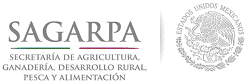 ANEXO IIConvenio Específico de Adhesión y su Anexo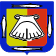 Nombre y firma del beneficiario y/o delrepresentante legalEn el caso de más de un beneficiariodirecto anexar las firmasNombre y firma por el FOFAESello oficial u hologramaANEXOAnexo  I del Convenio Específico de AdhesiónAnexo del Convenio Específico de Adhesión                          No Folio:No.Nombre (s)Apellido PaternoApellido MaternoR.F.C.CURPFecha de nacimientoGénero M- Masculino o F-Femenino1234No.Nombre o Razón Social Como Aparece en el Acta ConstitutivaR.F.CFecha de ConstituciónNo. NotariaNo. de LibroNo. de Hoja123456Nombre y firma del beneficiario y/o del representante legalNombre y firma por el FOFAESello oficial u holograma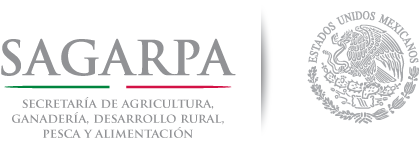 ANEXO IIFiniquito del Convenio Específico de AdhesiónAnexo II, Finiquito del Convenio Específico de Adhesión No. De Folio:NoConcepto de ApoyoDocumento/ FacturaNo. de  FolioFechaImporte en Pesos123a1)Recurso reintegrado al FOFAE antes del 31 de Diciembre.b1)Recurso reintegrado a Finanzas del Estado, posterior al 31 de Diciembre.b2)Recurso reintegrado a TESOFE, posterior al 31 de Diciembre.Suma TotalSuma TotalSuma TotalSuma TotalSuma TotalUbicación Física del Proyecto  (Georreferencia Datos del Centro de del Predio )Ubicación Física del Proyecto  (Georreferencia Datos del Centro de del Predio )FotografíasFotografíasGrados LatitudGrados LongitudCantidad AntesCantidad DespuésNombre y firma del beneficiario y/o del representante legalEn el caso de más de un beneficiario directo anexar las firmasNombre y firma por el FOFAESello oficial u holograma